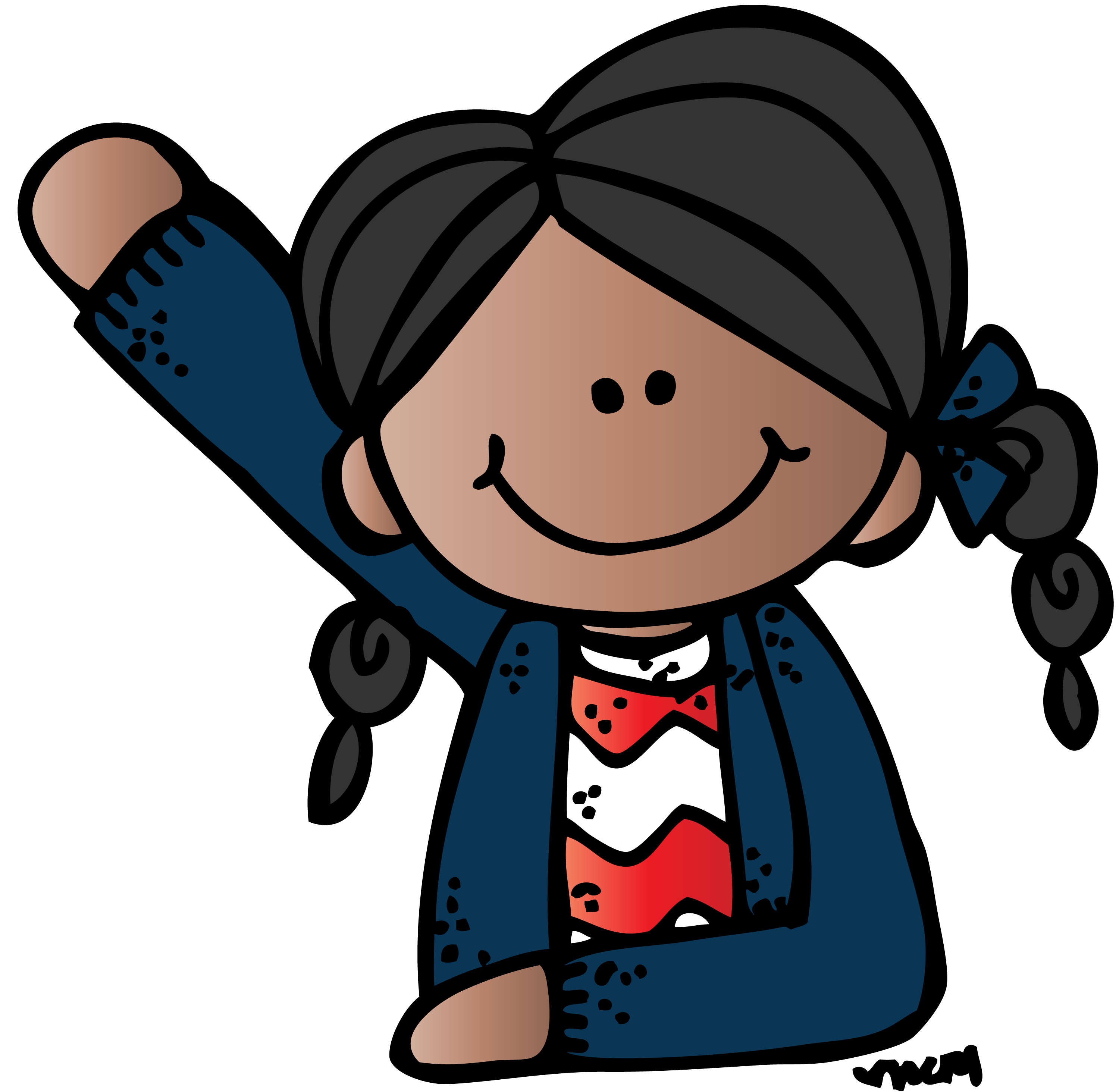 2 + 2 = 2 + 2 + 2 =2 + 2 + 2 + 2 =2 + 2 + 2 + 2 + 2 =2 + 2 + 2 + 2 + 2 + 2 =2 + 2 + 2 + 2 + 2 + 2 + 2 =2 + 2 + 2 + 2 + 2 + 2 + 2 + 2 =2 + 2 + 2 + 2 + 2 + 2 + 2 + 2 + 2 =2 + 2 + 2 + 2 + 2 + 2 + 2 + 2 + 2 + 2 =Escribe la tabla del 2:02612202481014162228303642465052606468727476828894961002 + 2 = 4 + 2 =6 + 2 =8 + 2 =10 + 2 =12 + 2 =14 + 2 =16 + 2 =18 + 2 =2 x 1 =2 x 2 = 2 x 3 =2 x 4 =2 x 5 =2 x 6 =2 x 7 =2 x 8 =2 x 9 =2 x 10 =2 x       =22 x 2    = 2 x 3    =2 x       =82 x 5    =2 x 6   =2 x       =142 x       =162 x 9   =2 x       =20